Publicado en Barcelona el 29/05/2017 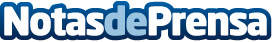  Proficio y Necsia forman una alianza estratégica para ofrecer servicios de ciberseguridad de avanzada a empresas europeas y españolas Esta asociación ofrecerá servicios de ciberseguridad de última generación y advertencias tempranas ante ciberataques desde un nuevo centro de operaciones de seguridad en EspañaDatos de contacto:Justin Ordman617 237 0922Nota de prensa publicada en: https://www.notasdeprensa.es/proficio-y-necsia-forman-una-alianza Categorias: Internacional Telecomunicaciones Ciberseguridad Recursos humanos http://www.notasdeprensa.es